ΑΝΑΚΟΙΝΩΣΗ ΔΙΕΝΕΡΓΕΙΑΣ ΚΛΗΡΩΣΗΣ ΜΗΜΕΔκαι ΔΗΜΟΣΙΟΠΟΙΗΣΗ ΣΤΟΙΧΕΙΩΝ ΣΥΜΒΑΣΗΣπριν τη Διενέργεια Ηλεκτρονικής Κλήρωσης και Επιλογής Μελών Επιτροπής για το έργο :«ΕΝΕΡΓΕΙΑΚΗ ΑΝΑΒΑΘΜΙΣΗ ΣΧΟΛΙΚΟΥ ΣΥΓΚΡΟΤΗΜΑΤΟΣ 1ου & 17ου ΔΗΜΟΤΙΚΟΥ & 17ου ΝΗΠΙΑΓΩΓΕΙΟΥ ΛΑΜΙΑΣ». Η Διεύθυνση Υποδομών & Τεχνικών έργων του Δήμου Λαμιέων , κατ’ εφαρμογή :             1). Της παρ. 8α του άρθρου 221 του Ν. 4412/2016 ,             2). Της παρ. 10εδ. α΄ άρθρου 221 του Ν. 4412/2016 ,             3). Της Απόφασης Υπ. Υποδομών και Μεταφορών , ΔΝΣ/61034/ΦΝ466/04-12-2017                  (ΦΕΚ 4841/29-12-2017 τ. Β΄)          Θα προβεί στην διαδικασία δημόσιας ηλεκτρονικής κλήρωσης , μέσω του ηλεκτρονικού μητρώου Μελών επιτροπών διαδικασιών σύναψης δημοσίων συμβάσεων (Μη.Μ.Ε.Δ.) που τηρείται στην Ιστοσελίδα www.mimed.ggde.gr , για την επιλογή μελών επιτροπής (τακτικών και αναπληρωματικών) της παρ. 8α  του άρθρου 221 του Ν.4412/2016 διαγωνισμού έργου.          Συγκεκριμένα η ηλεκτρονική κλήρωση αφορά την επιλογή υπαλλήλων ως τακτικών και αναπληρωματικών μελών , για την συγκρότηση Επιτροπής Διαγωνισμού του έργου :«ΕΝΕΡΓΕΙΑΚΗ ΑΝΑΒΑΘΜΙΣΗ ΣΧΟΛΙΚΟΥ ΣΥΓΚΡΟΤΗΜΑΤΟΣ 1ου & 17ου ΔΗΜΟΤΙΚΟΥ   & 17ου ΝΗΠΙΑΓΩΓΕΙΟΥ ΛΑΜΙΑΣ» , Προϋπολογισμού Μελέτης 489.244,37 Ευρώ με Φ.Π.Α. .                   Το έργο αφορά την ενεργειακή αναβάθμιση του σχολικού συγκροτήματος που στεγάζει τα 1ο και 17ο Δημοτικά Σχολεία και το 17ο Νηπιαγωγείο του Δήμου Λαμιέων , στη συμβολή των οδών Σίφνου και Αιγίνης στη Δ.Κ. Λαμίας του Δήμου Λαμιέων.           Η συνολική δαπάνη του έργου, συμπεριλαμβανομένου του Φ.Π.Α. ανέρχεται στο ποσό των 489.244,37 Ευρώ , και χρηματοδοτείται από τον ενάριθμο «2019ΕΠ05610017» της Σ.Α. ΕΠ0561 του Προγράμματος Δημοσίων Επενδύσεων με τίτλο «ΕΝΕΡΓΕΙΑΚΗ ΑΝΑΒΑΘΜΙΣΗ ΣΧΟΛΙΚΟΥ ΣΥΓΚΡΟΤΗΜΑΤΟΣ 1ΟΥ & 17ΟΥ ΔΗΜΟΤΙΚΟΥ & 17ΟΥ ΝΗΠΙΑΓΩΓΕΙΟΥ ΛΑΜΙΑΣ» μέσω του Επιχειρησιακού Προγράμματος «Στερεά Ελλάδα 2014-2020», στο πλαίσιο του οποίου είναι ενταγμένο, με ποσοστά συγχρηματοδότησης της δαπάνης του, 50% από Εθνικούς Πόρους και 50% από Ενωσιακούς Πόρους του Ευρωπαϊκού Ταμείου Περιφερειακής Ανάπτυξης (ΕΤΠΑ) της Ευρωπαϊκής Ένωσης (απόφαση ένταξης ΑΔΑ:6ΤΞΨ46ΜΤΛΡ-Υ0Ι) και είναι εγγεγραμμένο στον προϋπολογισμό του Δήμου Λαμιέων (Κωδ. Έργου Κ.Α. 61.7341.0010).                                                                         Σελίδα 1 από Σελίδα 2Στην κλήρωση ανάδειξης των μελών της επιτροπής μετέχουν όλα τα μέλη της ΑναθέτουσαςΑρχής που είναι καταχωρημένα στο Ηλεκτρονικό Μητρώο (Μη.Μ.Ε.Δ.) και συγκεντρώνουν τιςνόμιμες προϋποθέσεις.                                                                Η  Επιτροπή του άρθρου 5 της υπ’ αριθ. ΔΝΣ/61034/ΦΝ466/04-12-2017 Απόφασης , η οποίαoρίστηκε σε ετήσια βάση για το έτος 2020 για διεξαγωγή κληρώσεων ΜΗΜΕΔ , με την αριθ.30/2020 Απόφαση Οικονομικής Επιτροπής του Δήμου Λαμιέων , (ΑΔΑ : Ω6ΡΒΩΛΚ-ΧΓΛ).           Είναι διμελής και αποτελείται από τους παρακάτω υπαλλήλους :           1). Σωτήριος Ρίζος , Τοπογράφος  Μηχανικός           2). Παναγιώτης Αποστολόπουλος , Πολιτικός ΜηχανικόςΈργο της παραπάνω Επιτροπής είναι η ηλεκτρονική κλήρωση για την επιλογή των μελών της επιτροπής διαγωνισμού του έργου.           Η ηλεκτρονική κλήρωση θα πραγματοποιηθεί την  ΠΕΜΠΤΗ  13 - 8 - 2020 και ώρα 09:00 π.μ. μέσω της ιστοσελίδας : www.mimed.ggde.grΗ παρούσα ανακοίνωση , σύμφωνα με την ως άνω απόφαση του Υπουργείου Υποδομών και Μεταφορών , θα δημοσιευθεί στις ιστοσελίδες :α). του Δήμου : www.lamia.gr β). του Υπουργείου Υποδομών και Μεταφορών : www.ggde.gr                                                                                          Η ΠΡΟΪΣΤΑΜΕΝΗ ΤΗΣ ΔΙΕΥΘΥΝΣΗΣ                                                                                           ΥΠΟΔΟΜΩΝ  & ΤΕΧΝΙΚΩΝ  ΕΡΓΩΝ                                                                                                                  κ.α.α.                               		                                               ΠΑΝΑΓ. Κ. ΑΠΟΣΤΟΛΟΠΟΥΛΟΣ                                                                                                                                   ΠΟΛΙΤΙΚΟΣ  ΜΗΧΑΝΙΚΟΣΕ.Δ. :Φ. Έργου  	Σελίδα 2 από Σελίδα 2                                                         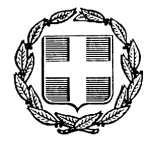 ΕΛΛΗΝΙΚΗ ΔΗΜΟΚΡΑΤΙΑ ΝΟΜΟΣ ΦΘΙΩΤΙΔΑΣ ΔΗΜΟΣ ΛΑΜΙΕΩΝ                          Λαμία     10  -  8   - 2020                       Αρ. Πρωτ. :   30447ΔΙΕΥΘΥΝΣΗ ΥΠΟΔΟΜΩΝ & ΤΕΧΝΙΚΩΝ ΕΡΓΩΝΤαχ. Δ/νση   :   Ερυθρού Σταυρού                        & Φλέμινγκ                                       ΛΑΜΙΑΤαχ. Κωδ.  :   35 131Πληροφορίες: Π. ΑποστολόπουλοςΤηλέφωνο :  22313 – 51022                                   Fax : 22310 – 22465Email : apostolopoulos@lamia-city.grΠΡΟΣ:        111).       ΥΠΟΥΡΓΕΙΟ ΥΠΟΔΟΜΩΝ ΚΑΙ ΜΕΤΑΦΟΡΩΝ                ΓΕΝΙΚΗ Δ/ΝΣΗ ΗΛΕΚΤΡΟΝΙΚΗΣ ΔΙΑΚΥΒΕΡΝΗΣΗΣ  Δ/ΝΣΗ ΑΝΑΠΤΥΞΗΣ ΣΥΝΤΗΡΗΣΗΣ & ΛΕΙΤΟΥΡΓΙΑΣ ΕΦΑΡΜΟΓΩΝ   Αναστάσεως 2 & ΤσιγάντεΤ.Κ. 10191 – ΠΑΠΑΓΟΥΑΘΗΝΑ  (για ανάρτηση στην ιστοσελίδα ggde.gr)   Email : site-support@yme.gov.gr     2).                   ΔΗΜΟΣ ΛΑΜΙΕΩΝ               για ανάρτηση στην ιστοσελίδα του Δήμου